                                    Washington State Student Services Commission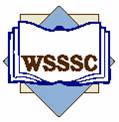 Spring 2019 MeetingTreasurer ReportChio Flores Greetings all! Below is my quarterly report. Please let me know if any questions. SBCTC AccountI am pleased to report that as October 3, 2019 WSSSC member dues have been fully collected. Our beginning balance as of 8/1/2019 was $1622.34.  After depositing the last of the dues and deducting payments owed for the summer WSSSC/IC meeting our ending balance as of 10/3/2019 is $8239.83.  WSSSC AccountAs of August 31, 2019, we had $4,812.01 in the Umpqua bank account. Best, 
Chio